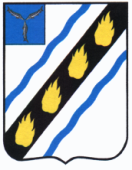 АДМИНИСТРАЦИЯЗОЛОТОСТЕПСКОГО МУНИЦИПАЛЬНОГО ОБРАЗОВАНИЯСОВЕТСКОГО МУНИЦИПАЛЬНОГО РАЙОНА
САРАТОВСКОЙ ОБЛАСТИПОСТАНОВЛЕНИЕот 25.08.2022  № 36с. АлександровкаО признании утратившим силу некоторых постановленийЗолотостепского муниципального образованияВ соответствии с Федеральным законом от 27.07.2010 № 201-ФЗ «Об организации предоставления государственных и муниципальных услуг»,  и руководствуясь Уставом Золотостепского муниципального образования, администрация Золотостепского муниципального образования  ПОСТАНОВЛЯЕТ:1. Признать утратившим силу:	- постановление администрации Золотостепского муниципального образования от 03.04.2017 № 6 «Об утверждении административного регламента предоставления муниципальной услуги «Предоставление выписки из домовой (поквартирной) книги, поквартирной карточки »;	- постановление администрации Золотостепского муниципального образования от 17.08.2017 № 25 «Об  утверждении перечня муниципальных услуг органов местного самоуправления Золотостепского муниципального  образования Советского муниципального района, предоставляемых в многофункциональных центрах предоставления государственных и муниципальных услуг».	            2. Признать утратившим силу постановления администрации Золотостепского муниципального образования от 26.03.2018 № 9, от 03.05.2018 № 22, от 06.07.2020 № 29, от 26.07.2021 № 25 «О внесении изменений в постановление администрации Золотостепского муниципального образования от 03.04.2017 № 6».      	    3. Настоящее постановление вступает в силу со дня его официального опубликования в установленном порядке.Глава Золотостепскогомуниципального образования 			А.В.Трушин